YouTube Expands CTV And Sports Offerings As Ad Spending ReboundsThe content will offer clips and highlights from top leagues worldwide, along with exclusive live games and premium content from popular athletes and creators. Videos available are from NFL, La Liga, MLB, NBA, and WWE.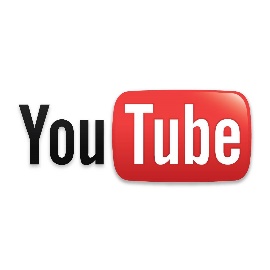 MediaPost 2.4.21https://www.mediapost.com/publications/article/360267/youtube-expands-its-ctv-and-sports-offerings-as-ad.html?utm_source=Listrak&utm_medium=Email&utm_term=YouTube+Expands+CTV+And+Sports+Offerings&utm_campaign=Magnite+To+Acquire+SpotX+For+%241.17+Billion